PS.已完成之資料夾目錄(內頁)從上而下，依序從舊到新(如上表)。   進行中之資料夾目錄(內頁)從上而下，依序從新到舊(如下表)。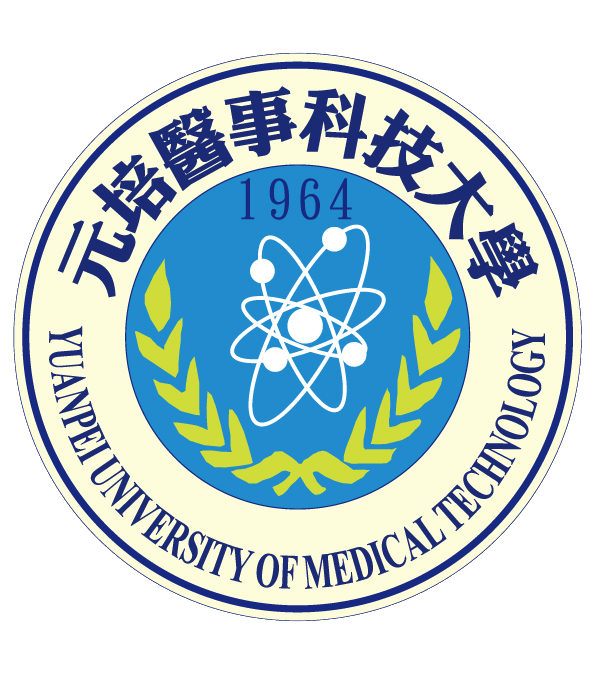 108學年度科技大學評鑑(二)108學年度校務會議紀錄(二)   108學年度法規會議紀錄(一)108學年度法規會議紀錄(二)108學年度經費稽核委員會紀錄(一)106-108學年度校務發展委員會紀錄106~108學年度總務處處務會議-目錄106~108學年度總務處處務會議-目錄106~108學年度總務處處務會議-目錄編號內容內容1108.03.08第58次行政會議紀錄108.03.08第58次行政會議紀錄2108.04.12第59次行政會議紀錄108.04.12第59次行政會議紀錄3108.05.10第60次行政會議紀錄4108.06.14第61次行政會議紀錄5108.07.12第62次行政會議紀錄6789101112108學年總務處處務會議紀錄-目錄108學年總務處處務會議紀錄-目錄108學年總務處處務會議紀錄-目錄編號會議日期內容1108.11.03108學年度第1學期11月份第1次總務處處務會議2108.10.27108學年度第1學期10月份第4次總務處處務會議3108.10.21108學年度第1學期10月份第3次總務處處務會議4108.10.13108學年度第1學期10月份第2次總務處處務會議5108.10.01108學年度第1學期10月份第1次總務處處務會議6108.09.17108學年度第1學期9月份第2次總務處處務會議7108.09.04108學年度第1學期9月份第1次總務處處務會議8108.08.07108學年度第1學期8月份第1次總務處處務會議9101112